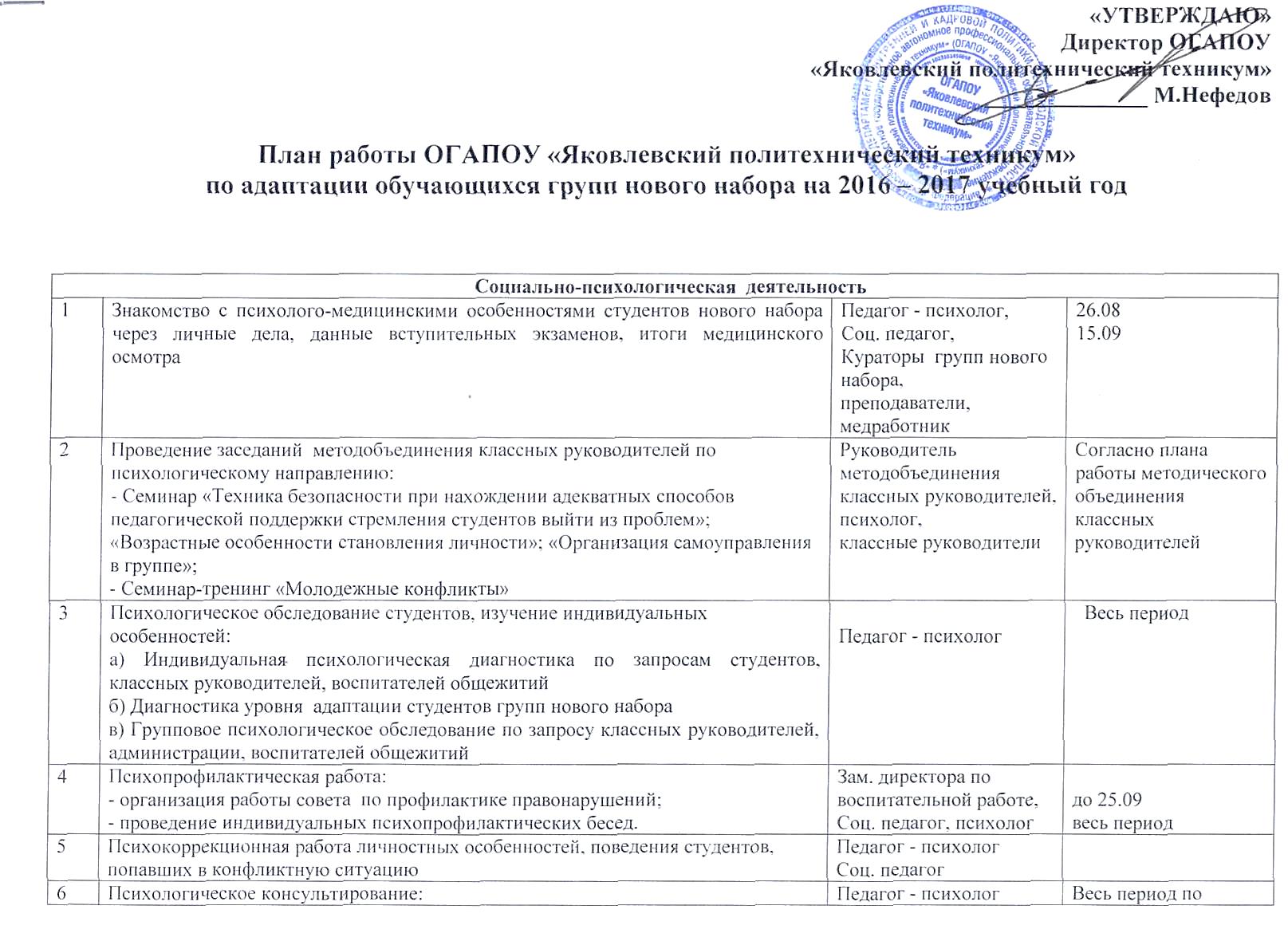 Социальный педагог                                                   Е. КонопляЗам. директора по УВР                                              Н. Бугакова6Психологическое консультирование:а) Индивидуальное консультирование студентовб) Консультирование педагогов по результатам диагностических процедур, профессиональным вопросамПедагог - психологВесь период по запросу7Осуществление психологической поддержки детей-сирот и детей, оставшихся без попечения родителейАдминистрация,Соц. педагог, Педагог - психолог,Кураторы группВесь период по запросу8Деятельность социально-психологической направленности в группах нового набора: -анкетирование студентов и их родителей;-система мероприятий по формированию микроклимата группы;-классные часы: «Как стать волевым», «Как решать конфликтные ситуации», «Сотвори себя сам» и др.-индивидуальная работа со студентами, с родителями. Кураторы группСентябрьОктябрьНоябрь – майВесь период9Работа в общежитии: -анкетирование среди студентов нового набора-психологический практикум «Давайте познакомимся» Соц. педагог, Педагог - психолог,Воспитатель общежития.Сентябрь - октябрьАдаптационно-обучающая деятельность Адаптационно-обучающая деятельность Адаптационно-обучающая деятельность Адаптационно-обучающая деятельность 1Включение студентов групп нового набора в учебную деятельность: знакомство с правилами, с организационными моментами, с основной документацией студента.Зам. директора по учебной работе, преподаватели, кураторы группСентябрь2Включение студентов групп нового набора в профессиональную деятельность: классные часы о профессии, знакомство с общепрофессиональными дисциплинамиПреподаватели, кураторы группОктябрь 3Организация работы по самоуправлению:-в группе-в техникуме-в общежитииПроведение учебы нового состава ССО , тренинга со старостами групп нового набораЗам. директора по воспитательной работе,Кураторы  групп нового набора,воспитатели общежитий,педагог доп. образованияОктябрь 4Заседания методкомиссий с целью диагностики остаточных знаний обучающихся по курсу школьной программыПредседатели предметных методкомиссий Ноябрь 5Контроль и рефлексия всех подразделений за учебно-воспитательным процессом, за степенью вовлеченности в него студентов групп нового набораЗам. директора по учебной работе, преподаватели, классные руководителиНоябрь6Организация благоприятной атмосферы на занятиях:- оформление кабинета-соблюдение санитарно-гигиенических требований- наличие тематических планов, рабочих программ, учебных пособий и др. Преподаватели Весь период7Проведение предметных методических недельПредседатели предметных методкомиссий Согласно графику8Организация мониторингаЗам. дир. по учебной работе, методистЯнварьиюнь9Адаптационно-обучающие занятия: консультации по предметам, дополнительные занятияПреподаватели Еженедельно весь период 10Вовлечение в кружковую деятельность Педагог доп.образованияКураторы группРуководитель физвоспитанияВесь период11Ежемесячная аттестация первокурсников «Учись учиться»Зам. дир. по учебной работеЕжемесячно 12Адаптационно-обучающий курс «Введение в специальность»Мастера п/оСентябрь - ноябрьАдаптационно-воспитательная деятельностьАдаптационно-воспитательная деятельностьАдаптационно-воспитательная деятельностьАдаптационно-воспитательная деятельность1Проектирование воспитательной деятельности коллектива техникума через:план учебно-воспитательной работы;- комплексную программу по адаптации студентов нового набора;планы работы подотчетных подразделений;дневники классных руководителей.Зам. директора по воспитательной работеклассные руководители,руководитель МО классных руководителей,воспитатели общежитий, психолог,руководитель музея,педагог  доп. образования,библиотекарь, руководитель физвоспитания, руководитель ОБЖ.Август – сентябрь 2Контроль и рефлексия выполнения программы, планов воспитательной работы, функциональных обязанностей подотчетных подразделений через план контроля.Зам. директора по восп. работеЕжеквартально 3Заседания методобъединения классных руководителей в течение года (раз в два месяца), в том числе в рамках адаптационного периода в течение года (раз в два месяца), в том числе в адаптационный период:3.1. Семинар-практикум «Влияние социально-психологической адаптации на качество обучения», «Анализ работы классных руководителей групп нового набора и воспитателей общежития».3.2 Обсуждение теоретических и практических основ адаптации студентов в педагогическом процессеЗам. директора по воспитательной работе,руководитель МО классных руководителей;классные руководители, воспитатели общежитий, психолог.В течении года4Организация общетехникумовских  мероприятий в течение года, участие в них групп нового набора, в том числе мероприятие по ознакомлению с техникумом и персоналом в рамках адаптационного периода- «Разведка», «Посвящение в студенты», «Форум талантов», родительское собрание групп нового набора «Особенности образовательного процесса в техникуме»Зам. директора по воспитательной работе,педагог дополнит. образованияВ течении года5Организация системы внутригрупповой работы:а) внеклассные мероприятия по знакомству с группой, с техникумом  и его историей, с городом, родительские собрания;б) классные часы «История политехнического техникума », «Знакомство с уставом ПОО», «О рабочих профессиях», «Формирование межличностных отношений», « О поведении в общественных местах» и др.;в) выборы актива группы и планомерная работа с ним;г) индивидуальная работа со студентами, с родителями. Классные руководители, руководитель музея, классные руководители группы нового набора.Сентябрь – ноябрьВ течении годаОктябрьВесь период 6Организация воспитательной работы в общежитиях:- мероприятия в течение года, в том числе в адаптационный период «Посвящение в жильцы»- проведение бесед- «Общежитие – наш общий дом», «Береги свое имущество», диспута «Хороший ли я сосед»;- выборы органов студсоветов общежитий, организация систематической работы с ними, в том числе конкурсов «На лучшего жильца общежития», «На лучшую комнату, этаж», оформление тематических газет, подготовка к мероприятиям, рейдов по проверке санитарного состояния комнат, этажей-организационные собрания с приглашением инспектора ПДН и ГИБДД-индивидуальная работа со студентами: контроль  поведениЯ студентов, за соблюдением правил проживания в общежитии, беседы с ведением дневника;-работа с кураторами, родителями студентовАдминистрация, классные руководители, воспитатели.Сентябрь – ноябрьВ течении годаОктябрьВесь период7Деятельность органов студенческого самоуправления, а) актив группы;б) ССО;в) ведение журнала заседаний ССО;г) совет  по профилактике правонарушений.Педагог доп.образованияКураторы группСоц. педагог Весь периодЕжемесячно 8Оказание методической и индивидуальной помощи в реализации программы.Зам. директора по воспитательной работе, методист.Весь период по требованию 9Организация деятельности спортивного клуба, кружков по интересам, музея.Зам. директора по воспитательной работе,Руководитель физвоспитания педагог доп.образованияАвгуст – сентябрь 10Вовлечение студентов групп нового набора в систему отношений студент-библиотека:а) ознакомление с правилами работы   в библиотеке;б) ознакомление с расстановкой книжного фонда;в) заполнение читательских формуляров, распределение учебниковБиблиотекарь Сентябрь Адаптационно-оздоровительный деятельность Адаптационно-оздоровительный деятельность Адаптационно-оздоровительный деятельность Адаптационно-оздоровительный деятельность 1Организация диспансеризации студентов, врачебно-педагогического контроля за состоянием здоровья, физического развития и физической подготовки студентов.Руководитель физвоспитания,мед.работник,кураторы группВесь период2Вовлечение студентов в спортивные секции, подготовка спортсменов-разрядников, организация работы по подготовке инструкторов-общественников, судей по спорту; организация встреч с выдающимися спортсменами и тренерами.Руководитель физвоспитания,Преподаватель физ. культурыКураторы группВесь период3Ознакомление студентов со спортивными достижениями,  традициями техникума.Руководитель физвоспитанияСентябрь - октябрь4Подготовка и проведение спартакиады техникума  (по особому плану)Руководитель физвоспитанияВ течении года5Организация общетехникумовских оздоровительных мероприятий: дней здоровья, день ГТОРуководитель физвоспитанияКураторы группСентябрьМай 2Организация воспитательной работы в общежитиях (согласно плану ВР общежития)Соц. педагог, Педагог доп. образованияМедработник,воспитатель общежития,  руководитель физвоспитания.В течении года3Вовлечение студентов в работу по благоустройству территории техникума: участие в уборке территории, сборе семян цветковых растений, пересадке рассады для оформления клумб - «Конкурс клумб».Зам. директора по АХЧ и по воспитательной работе, Кураторы групп,воспитатель общежитиякомендантВ течении года4Проведение групповых психопрофилактических бесед по темам наркомании, алкоголизма, форм девиантного поведения.Педагог – ПсихологСоц. педагог В течении года5 Организация оздоровительной работы в группе: -классные часы по сохранности физического и душевного здоровья студентов: «Час здоровья», «Формирование ЗОЖ» и др.Кураторы групп  В течении года6Соответствие санитарно-гигиеническим нормам Медработник В течении года7Эстетическое и тематическое оформление помещений техникума, мед.кабинета, общежития:-озеленение-оформление (стенды тематической направаленности и тп.)Администрация Весь период 